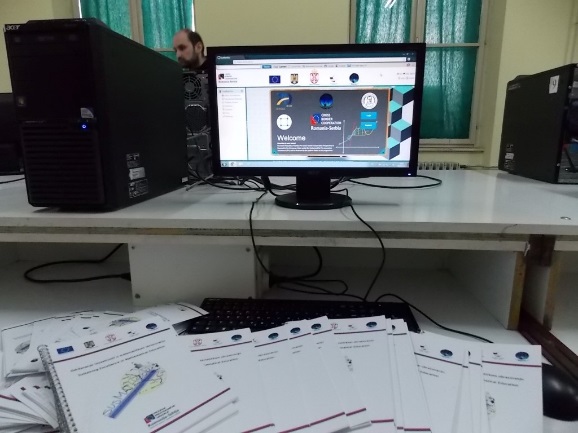 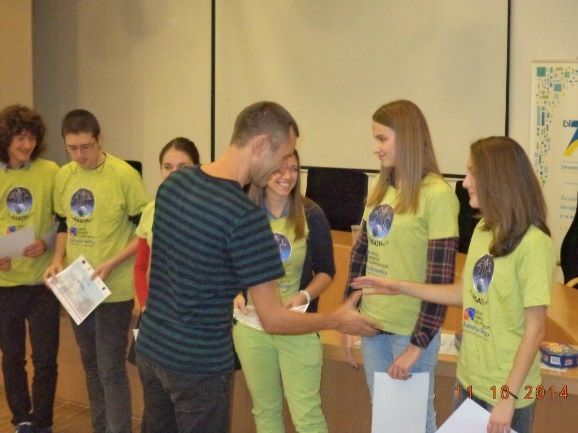 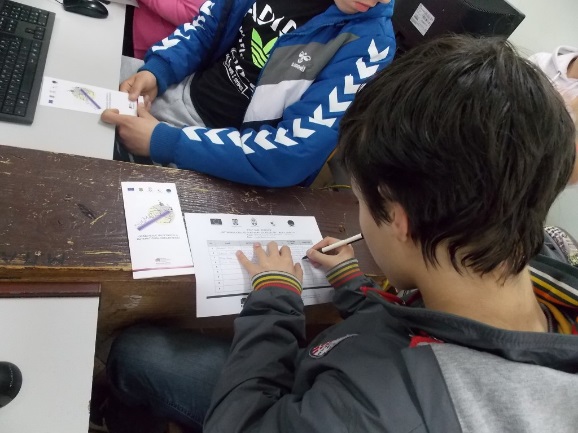 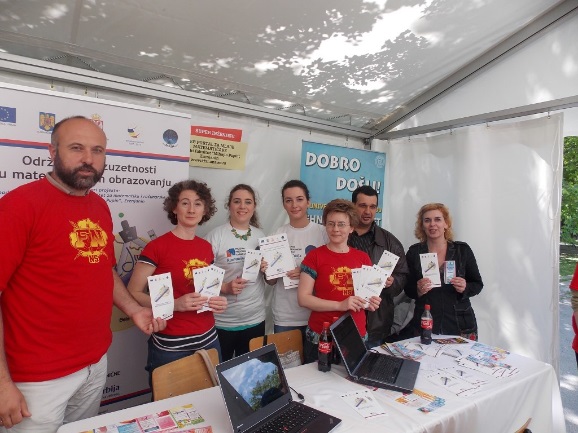 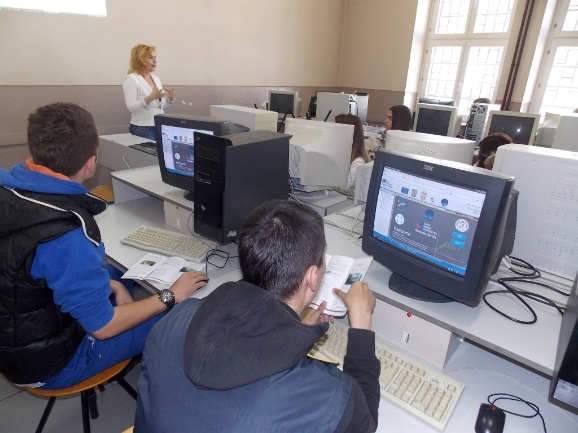 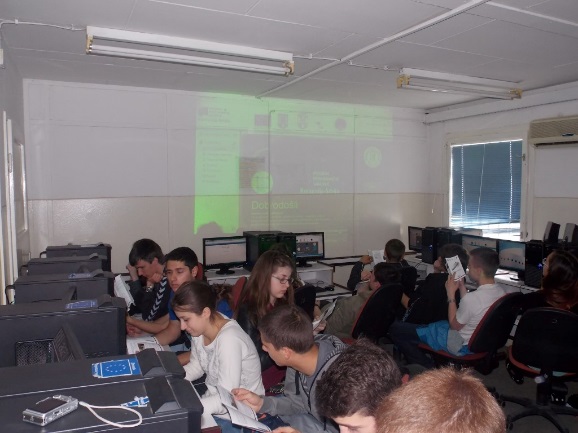 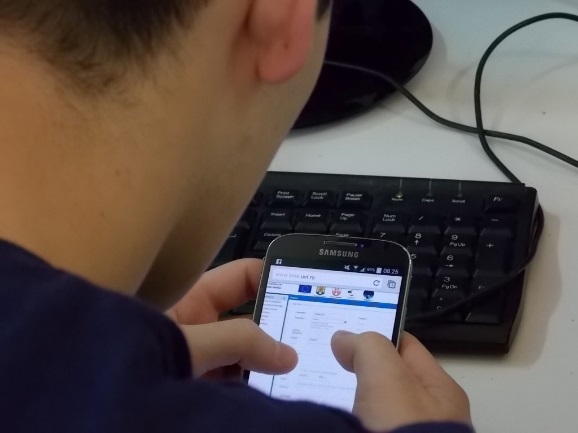 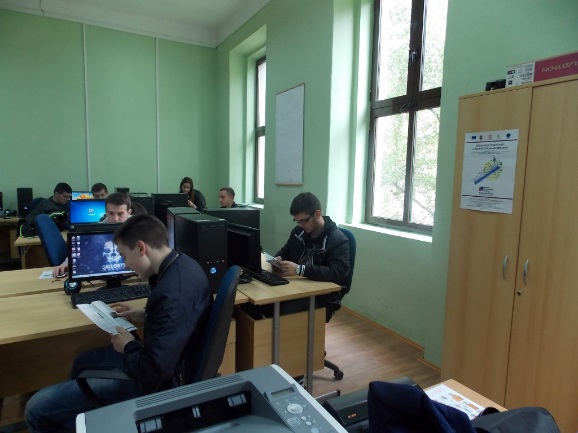 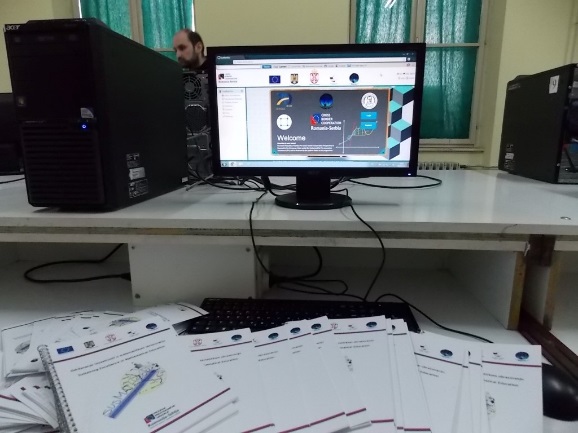 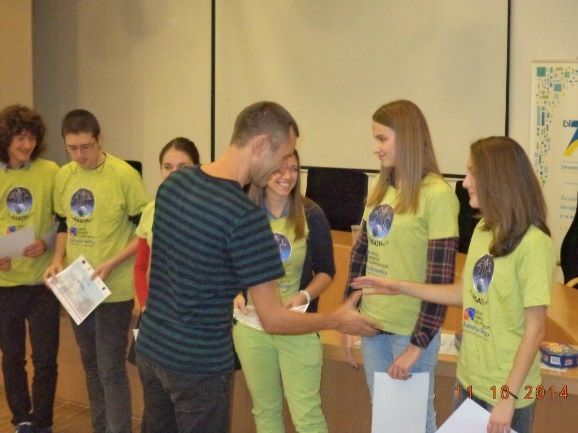 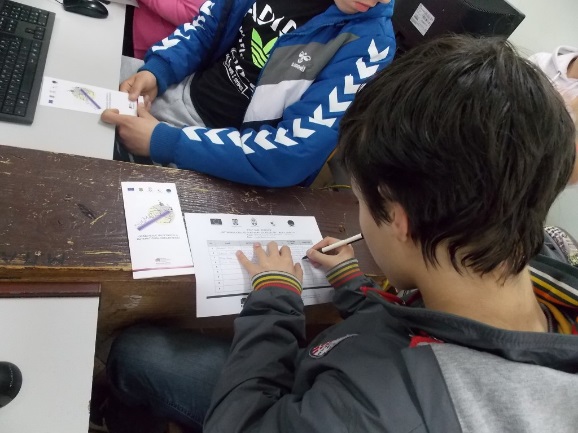 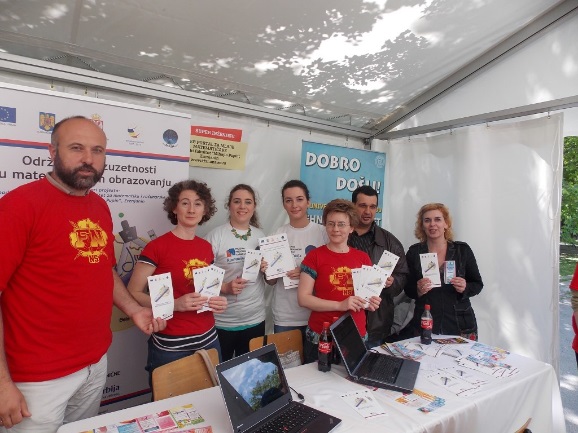 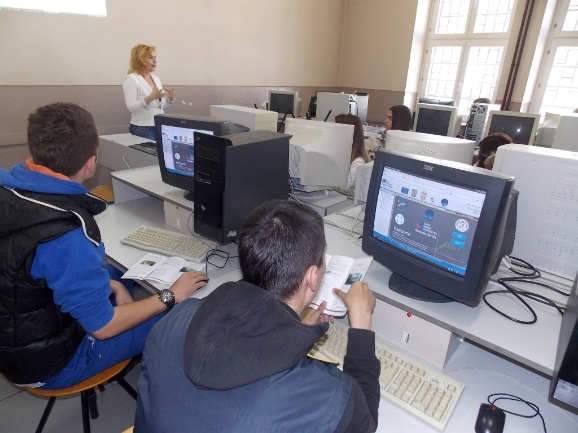 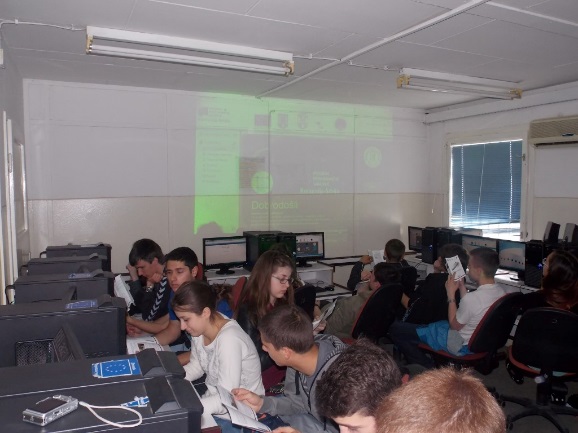 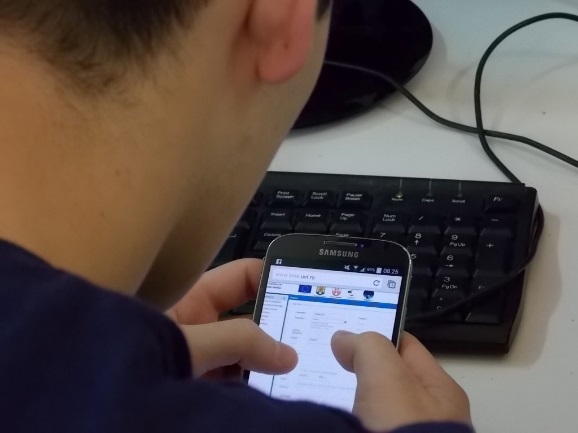 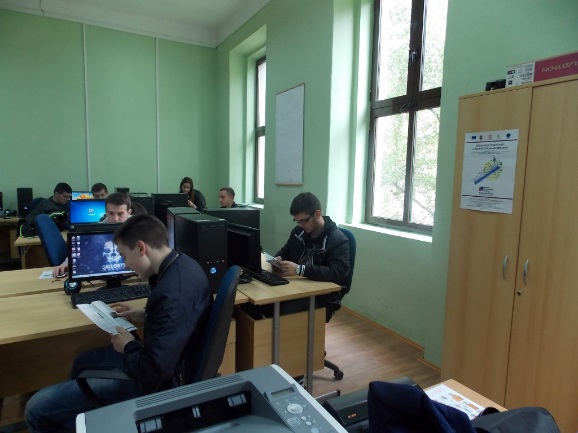 Project informationProject informationCALL FOR PROPOSALS2MIS-ETC:1411PRIORITY AXIS:3. Promoting “people to people” exchangesMEASURE:3.3 Increase educational, social cultural and sporting exchangesPROJECT TITLE:Sustaining Excellence in Mathematical EducationACRONYM:SusMathEduDURATION:12.06.2013 – 11.12.2014IPA FUNDS CONTRACTED:205548,87TOTAL FUNDS CONTRACTED:241.822,20ABSORBTION RATE (%):85,16PROJECT OBJECTIVE(S):Project succeed:to support the increase of knowledge exchange and resource sharing in the cross-border region amongst talented pupils from high schools from the Banat region and professors.to create joint educational material in order to improve the communication and exchange of information in the field of mathematic between talented pupils from high schools and professors from Banat region.To improve the quality of education in the field of mathematic in the border area.SHORT DESCRIPTION OF THE PROJECT:The project introduced interactive work with the high school pupils, focused on working with advanced and talented children, as an extension and not as a part of standard high school curricula. This project has been supported by a Mathematic portal providing constant and interactive work with the students, distribution of learning materials and online sessions. Through this portal pupils and students spent less time for searching information. They had the possibility to access directly materials, lessons in the field being organized on different levels and classes, to address professors from both countries having the possibility to put on-line questions. The Mathematic professors from the cross border region had the opportunity to work together and to prepare joint materials for the talented high school pupils different from the existent curricula, increasing the overall cooperation in the eligible area.DEGREE OF ACHIEVEMENT OF INDICATORS: RESULTS ACHIEVED, INCLUDING PHOTOS: R. 1. Meetings between all the partnersSeven working meetings were organized in Timisoara and Zrenjanin R. 2. Workshops with pupils from Romania and SerbiaTwo workshops with pupils from Romania and Serbia were organized.R.3. The equipment items acquired It was acquired: 7 Laptops, 2 Desktops, 1 Multifunctional office machine and 1 PC Multimedia SystemR.4. Press conferencesPress conference was held after the Launching event in Zrenjanin at 20.11.2013, and during the Joint Workshop in Zrenjanin at 07.10.2014.R.5 ConferencesFive conferences were organized. More information at: http://www.tfzr.uns.ac.rs/susmathedu/events.htmlR.6 Workshops with pupils from High schoolsWorkshops were organized in six high schools in Banat, Romania and in Serbia for presenting the web portal to high school pupils and mathematics teachers and also examples of lectures and problems posted on the web portal. The workshops were held in period April-May 2014, with totally 354 participants (287 pupils). More information at: http://www.tfzr.uns.ac.rs/susmathedu/activities.htmlR.7 Weekly on-line sessionsSessions were conducted by math experts, while other team members provided necessary support.Partnership informationCOUNTRYCOUNTY/DISTRICTBUDGET(EURO)CONTACT DETAILSLEAD PARTNER:West University of TimisoaraRomaniaTimiş171.559,20Timisoara, V. Parvan Bv. No. 4Tel. 00.40.256.592.111PARTNER 2:Technical Faculty “Mihajlo Pupin” ZrenjaninSerbiaCentral Banat70.263,00Zrenjanin, Djure Djakovica bbTel. +38123550515